Tenda AC5-How to set up parental controlModel Number: Tenda AC5 Question Classification: Function SettingStep 1: Open a browser and type tendawifi.com in Address Bar, tap “Enter”. Input login password and tap “Login”.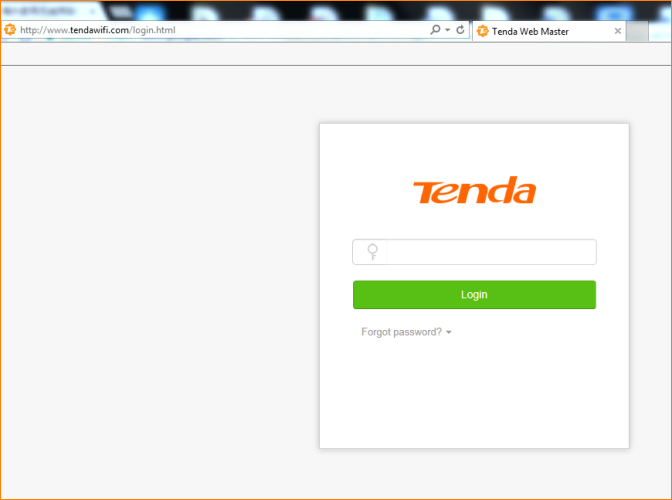 Step 2: Tap “VPN” tap the  to choose the device you want to manage.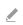 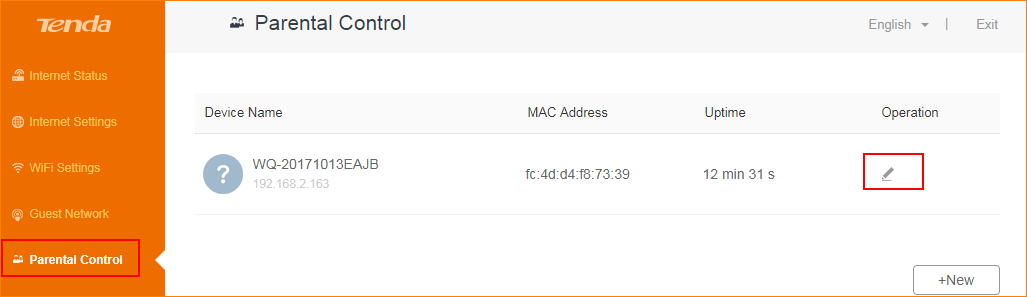 Step 3: Finish the settings, tap “Save”.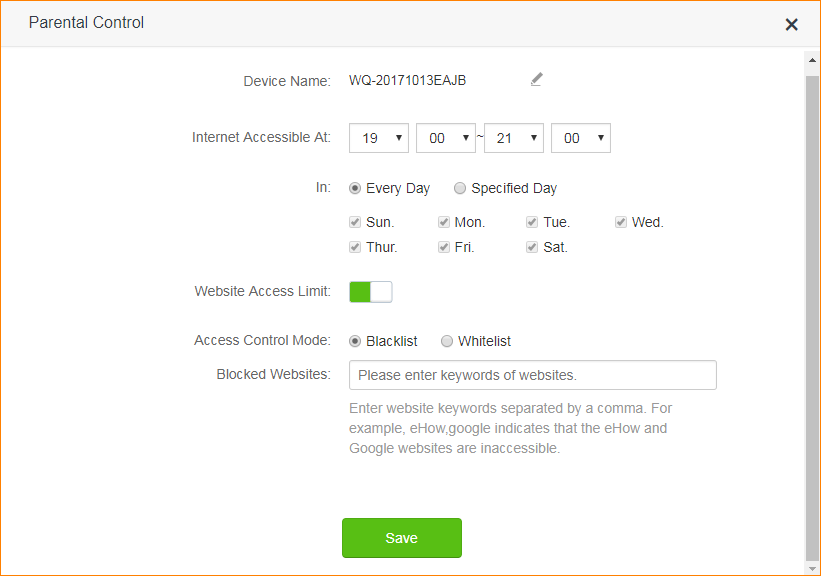 ① Devices name: tap  to change device name for easy distinguishing. Tap “Save” to save the device name.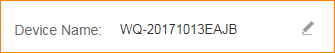 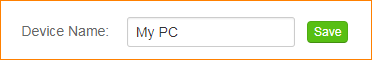 ② Internet Accessible: set up when you allow it to access the internet.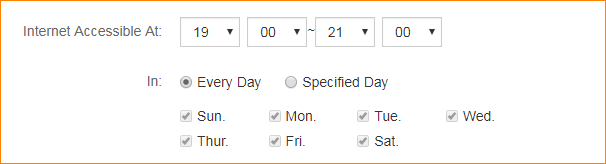 ③ Website Access Limit: blacklist specifies what websites are unavailable. Whitelist specifies what websites are available.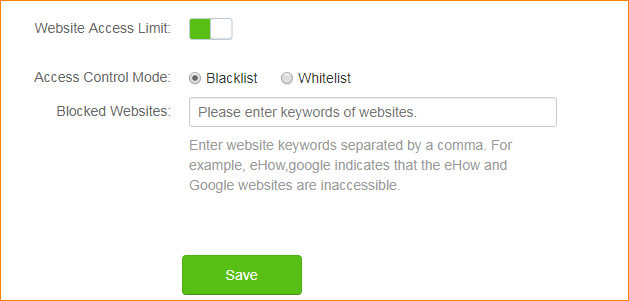 Step 4: If you want to release Parental Control on specified device. Please tap .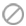 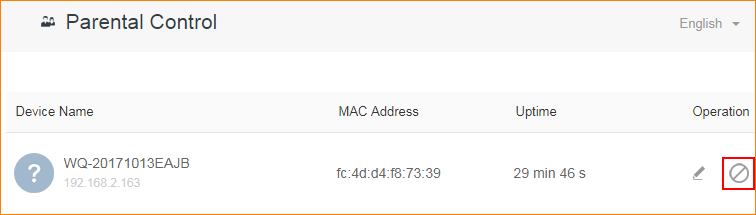  Step 5: If you want to set up Parental Control for this device again, tap .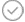 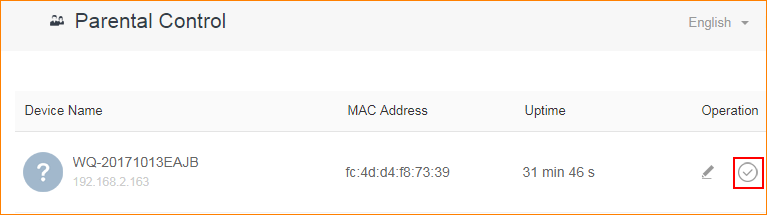 